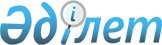 Об установлении водоохранной зоны, полосы реки Аксай и режима их хозяйственного использованияПостановление акимата Алматинской области от 28 февраля 2018 года № 68. Зарегистрировано Департаментом юстиции Алматинской области 14 марта 2018 года № 4553
      В соответствии со статьей 116 Водного кодекса Республики Казaхстан от 9 июля 2003 года, приказом Министра сельского хозяйства Республики Казахстан от 18 мая 2015 года № 19-1/446 "Об утверждении Правил установления водоохранных зон и полос" (зарегистрирован в Реестре государственной регистрации нормативных правовых актов № 11838) и на основании утвержденной проектной документации "Установление водоохранных зон и полос реки Аксай (правый берег) в пределах границ земельного участка (кадастровый номер 03-047-277-002)", акимат Алматинской области ПОСТАНOВЛЯЕТ:
      1. Установить водоохранную зону и полосу реки Аксай (правый берег) в пределах границ земельного участка (кадастровый номер 03-047-277-002), согласно приложению 1 к настоящему постановлению.
      2. Установить режим хозяйственного использования водоохранной зоны и полосы реки Аксай (правый берег) в пределах границ земельного участка (кадастровый номер 03-047-277-002), согласно приложению 2 к настоящему постановлению. 
      3. Государственному учреждению "Управление природных ресурсов и регулирования природопользования Алматинской области" передать проект "Установление водоохранных зон и полос реки Аксай (правый берег) в пределах границ земельного участка (кадастровый номер 03-047-277-002)" акимату Карасайского района для внесения изменений в земельно-кадастровую документацию. 
      4. Государственному учреждению "Управление природных ресурсов и регулирования природопользования Алматинской области" в установленном законодательством Республики Казахстан порядке обеспечить: 
      1) государственную регистрацию настоящего постановления в Департаменте юстиции Алматинской области;
      2) в течение десяти календарных дней со дня государственной регистрации настоящего постановления направление его копии в бумажном и электронном виде на казахском и русском языках в республиканское государственное предприятие на праве хозяйственного ведения "Республиканский центр правовой информации" для официального опубликования и включения в Эталонный контрольный банк нормативных правовых актов Республики Казахстан;
       3) размещение настоящего постановления на интернет-ресурсе акимата Алматинской области после его официального опубликования;
      4) в течение десяти рабочих дней после дня государственной регистрации настоящего постановления представление в государственно-правовой отдел аппарата акима Алматинской области сведений, об исполнении мероприятий, предусмотренных подпунктами 1), 2), и 3) настоящего пункта.
      5. Контроль за исполнением настоящего постановления возложить на заместителя акима области С. Бескемпирова. 
      6. Настоящее постановление вступает в силу со дня государственной регистрации в органах юстиции и вводится в действие по истечении десяти календарных дней после дня его первого официального опубликования. Водоохранная зона и полоса реки Аксай (правый берег) в пределах границ земельного участка (кадастровый номер 03-047-277-002)  Режим хозяйственного использования водоохранной зоны и полосы реки Аксай (правый берег) в пределах границ земельного участка (кадастровый номер 03-047-277-002)
      1. Настоящий режим разработан в соответствии с Водным Кодексом Республики Казахстан для поддержания водных объектов в состоянии, соответствующем санитарно-гигиеническим и экологическим требованиям, для предотвращения загрязнения, засорения и истощения поверхностных вод, а также сохранения растительного и животного мира.
      2. В пределах водоохранной полосы запрещаются:
      1) хозяйственная и иная деятельность, ухудшающая качественное и гидрологическое состояние (загрязнение, засорение, истощение) водных объектов;
      2) строительство и эксплуатация зданий и сооружений, за исключением водохозяйственных и водозаборных сооружений и их коммуникаций, мостов, мостовых сооружений, причалов, портов, пирсов и иных объектов транспортной инфраструктуры, объектов по использованию возобновляемых источников энергии (гидродинамической энергии воды), а также связанных с деятельностью водного транспорта, а также рекреационных зон на водном объекте;
      3) предоставление земельных участков под садоводство и дачное строительство;
      4) эксплуатация существующих объектов, не обеспеченных сооружениями и устройствами, предотвращающими загрязнение водных объектов и их водоохранных зон и полос;
      5) проведение работ, нарушающих почвенный и травяной покров (в том числе распашка земель, выпас скота, добыча полезных ископаемых), за исключением обработки земель для залужения отдельных участков, посева и посадки леса;
      6) устройство палаточных городков, постоянных стоянок для транспортных средств, летних лагерей для скота;
      7) применение всех видов удобрений.
      3. В пределах водоохранной зоны запрещаются:
      1) ввод в эксплуатацию новых и реконструированных объектов, не обеспеченных сооружениями и устройствами, предотвращающими загрязнение и засорение водных объектов и их водоохранных зон и полос;
      2) проведение реконструкции зданий, сооружений, коммуникаций и других объектов, а также производство строительных, дноуглубительных и взрывных работ, добыча полезных ископаемых, прокладка кабелей, трубопроводов и других коммуникаций, буровых, земельных и иных работ без проектов, согласованных в установленном порядке с местными исполнительными органами, уполномоченным органом, уполномоченным государственным органом в области охраны окружающей среды, центральным уполномоченным органом по управлению земельными ресурсами, уполномоченными органами в области энергоснабжения и санитарно-эпидемиологического благополучия населения и другими заинтересованными органами;
      3) размещение и строительство складов для хранения удобрений, пестицидов, ядохимикатов и нефтепродуктов, пунктов технического обслуживания, мойки транспортных средств и сельскохозяйственной техники, механических мастерских, устройство свалок бытовых и промышленных отходов, площадок для заправки аппаратуры пестицидами и ядохимикатами, взлетно-посадочных полос для проведения авиационно-химических работ, а также размещение других объектов, отрицательно влияющих на качество воды;
      4) размещение животноводческих ферм и комплексов, накопителей сточных вод, полей орошения сточными водами, кладбищ, скотомогильников (биотермических ям), а также других объектов, обусловливающих опасность микробного загрязнения поверхностных и подземных вод;
      5) выпас скота с превышением нормы нагрузки, купание и санитарная обработка скота и другие виды хозяйственной деятельности, ухудшающие режим водоемов;
      6) применение способа авиаобработки ядохимикатами и авиаподкормки минеральными удобрениями сельскохозяйственных культур и лесонасаждений на расстоянии менее двух тысяч метров от уреза воды в водном источнике;
      7) применение пестицидов, на которые не установлены предельно допустимые концентрации, внесение удобрений по снежному покрову, а также использование в качестве удобрений необезвреженных навозосодержащих сточных вод и стойких хлорорганических ядохимикатов.
      При необходимости проведения вынужденной санитарной обработки в водоохранной зоне допускается применение мало- и среднетоксичных нестойких пестицидов.
					© 2012. РГП на ПХВ «Институт законодательства и правовой информации Республики Казахстан» Министерства юстиции Республики Казахстан
				
      Аким Алматинской области 

А. Баталов
Приложение 1 к постановлению
акимата Алматинской области
от "28" февраля 2018 года № 68

№
Наименование 
Ширина водоохранной зоны, метр
Ширина водоохранной полосы, метр
1
Река Аксай (правый берег) в пределах границ земельного участка (кадастровый номер 03-047-277-002)
550
35Приложение 2 к постановлению
акимата Алматинской области
от "28" февраля 2018 года № 68
